КРАТКИЙ ОБЗОР ВТОРИЧНОГО РЫНКА ЖИЛОЙ НЕДВИЖИМОСТИ Г. СУРГУТА ЗА МАРТ 2018 Г. 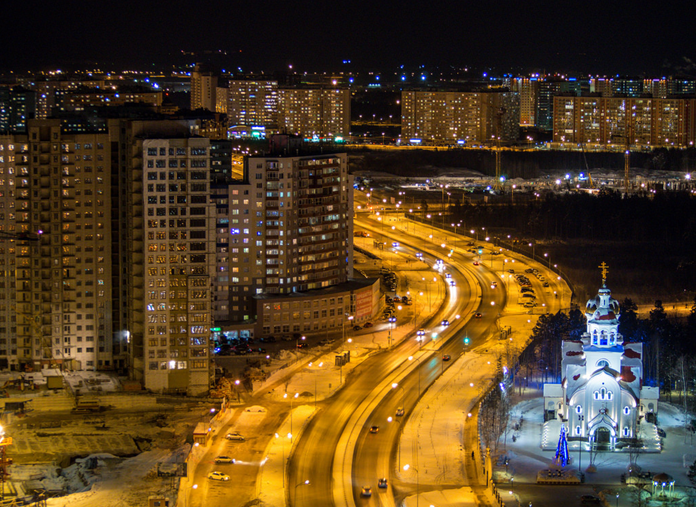 ОСНОВНЫЕ ВЫВОДЫВ марте 2018 г. предложение вторичного рынка жилой недвижимости составило 4 302 квартиры;Лидирующие позиции по предложению среди районов занимает Северный жилой и Центральный районы – 32,2% и 29,2% соответственно; Удельная цена предложения в марте 2018 г. на вторичном рынке жилой недвижимости города Сургута составила 71 934 руб./кв. м. Удельная цена однокомнатных квартир остается самой дорогой на рынке, в марте стоимость составила 76 170 руб./кв. м, изменение по сравнению с прошлым месяцем составило менее 1%;Средняя площадь проданных в марте квартир на вторичном рынке составила 51,89 кв. м.Анализ предложения на вторичном рынке г. Сургута за март 2018 г.За март 2018 предложение вторичного рынка жилой недвижимости в Сургуте выросло на 2,2% и составило 4302 квартиры (исключая квартиры за чертой города и другие типы: пансионаты, общежития, коммунальные квартиры, а также малоэтажное строительство). По сравнению с аналогичным периодом прошлого года предложение увеличилось на 6,75% или 272 объектов.Структура предложения остается неизменной, лидерами по предложению остаются двухкомнатные квартиры и занимают 36,9% от общего объема. За ними следуют однокомнатные квартиры – 29,5%, трёхкомнатные – 23,6% и многокомнатные квартиры 10,0%. Рис. 1.1. Структура предложения по количеству комнатВ марте лидером по доли предложения, по-прежнему, остается Северный жилой район (32,2%), с долей предложения чуть менее 30% следует Центральный район. Наименьшее количество объектов предложено в Северном промышленном районе, всего 0,5%. Рис. 1.2. Структура предложения по районамАнализ ценовой ситуации на вторичном рынке г. Сургута за март 2018 г.Удельная цена предложения на вторичном рынке жилой недвижимости в марте составила 71 934 руб./кв. м, что на 429 руб. (0,6%) выше, чем в предыдущем месяце.По сравнению с аналогичным периодом прошлого года цена за квадратный метр выросла              на 2 128 руб. или 3,05%. На протяжении 8 месяцев подряд наблюдается положительный тренд удельной цены в городе.Рис. 2.1. Динамика удельной цены предложения на вторичном рынке жилой недвижимостиУдельная цена однокомнатных квартир по-прежнему самая высокая на рынке, в марте 2018 стоимость не претерпела значительных изменений (менее 1%) и составила 76 170 руб./кв. м.  Стоимость двухкомнатной и трехкомнатной квартиры на единицу площади в марте составила 72 441 руб./кв. м и 71 530 руб./кв. м соответственно. Многокомнатные квартиры остаются самым дешевым жильем на единицу площади – 66 843 руб./кв. м.Рис. 2.2. Удельная цена предложения по количеству комнатНаибольшая стоимость квадратного метра в городе наблюдается в Центральном районе и составляет 76 796 руб./кв. м, за анализируемый период наблюдается увеличение на 943 руб. за единицу площади или на 1,24%. Наименьшая цена у квартир, расположенных в Северном промышленном районе – 56 584 руб./кв. м, что на 804 руб. или 1,44% выше, чем в предыдущем месяце.Рис. 3.3. Удельная цена предложения по районамАнализ продаж на вторичном рынке г. Сургута за март 2018 г.В марте 2018 года основную часть от общего объема продаж по-прежнему занимают двухкомнатные квартиры (46%), доля однокомнатных квартир составила 36,6%. На 4п.п. выросла доля трехкомнатных, при этом сократилась доля многокомнатные квартир по сравнению с прошлым периодом и составила 1,2% от общего объема продаж. Средняя площадь проданных за анализируемый месяц квартир на вторичном рынке составила 51,89 кв. м.Рис. 4.1. Структура продаж по количеству комнатПриложение 1. Числовая пространственно-параметрическая модель вторичного рынка г. Сургута за март 2018 г.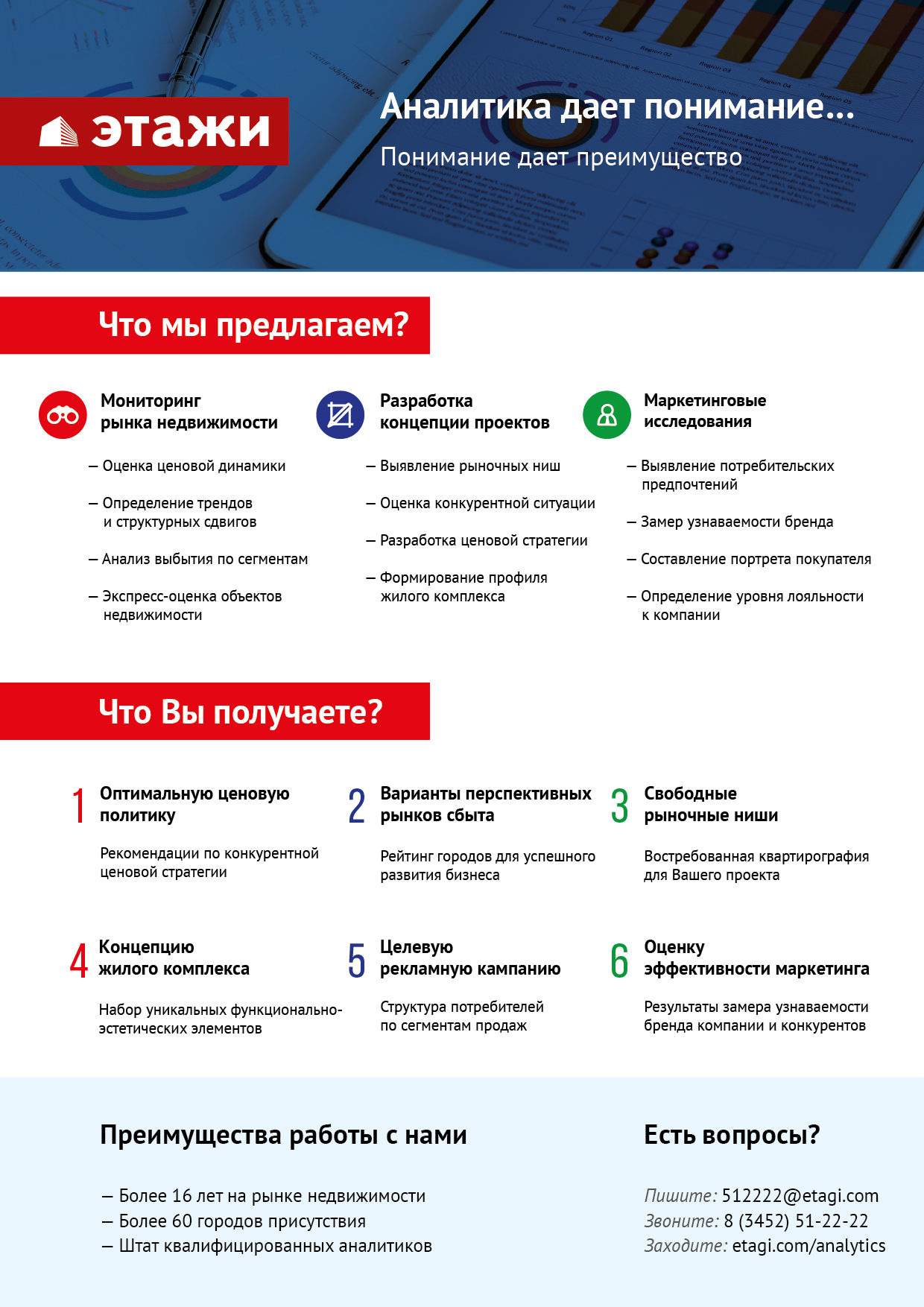 Номер столбцаПоказатель1Объем выборки, шт.2Средняя цена, тыс. руб.3СКО, тыс. руб.4Погрешность, тыс. руб.5Погрешность, %6Минимум, тыс. руб.7Максимум, тыс. руб.8Медиана, тыс. руб.9Средняя площадь, кв. м10СКО, кв. м11Погрешность, кв. м12Погрешность, %13Минимум, кв. м14Максимум, кв. м15Медиана, кв. м16Удельная цена, руб./кв. м17СКО, руб./кв. м18Погрешность, руб./кв. м19Погрешность, %20Минимум, руб./кв. м21Максимум, руб./кв. мКол-во комн.Тип домостроения123456789101112131415161718192021ВсеВсеВсеКирпичноеВсеМонолитноеВсеПанельноеВсеБлочное1-комн.Все1-комн.Кирпичное1-комн.Монолитное1-комн.Панельное1-комн.Блочное2-комн.Все2-комн.Кирпичное2-комн.Монолитное2-комн.Панельное2-комн.Блочное3-комн.Все3-комн.Кирпичное3-комн.Монолитное3-комн.Панельное3-комн.БлочноеМного-комн.ВсеМного-комн.КирпичноеМного-комн.Панельное